	
PEMERINTAH KABUPATEN NGANJUK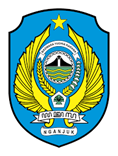 KECAMATAN BARONJalan Raya Baron No. 134 Tlp. 0358 771440BARON -64394PROSEDUR MEMPEROLEH INFORMASI, PENGAJUAN KEBERATAN DAN PENYELESAIAN SENGKETA INFORMASIDalam UU No. 14 Tahun 2008 tentang Keterbukaan Informasi Publik, Hak Pemohon Informasi Publik diatur dalam pasal 4, yang isinya :Setiap Orang berhak memperoleh Informasi Publik sesuai dengan ketentuan Undang-Undang ini.Setiap Orang berhak:melihat dan mengetahui Informasi Publik;menghadiri pertemuan publik yang terbuka untuk umum untuk memperoleh Informasi Publik;mendapatkan salinan Informasi Publik melalui permohonan sesuai dengan Undang-Undang ini; dan/ataumenyebarluaskan Informasi Publik sesuai dengan peraturan perundang- undangan.Setiap Pemohon Informasi Publik berhak mengajukan permintaan Informasi Publik disertai alasan permintaan tersebut.Setiap Pemohon Informasi Publik berhak mengajukan gugatan ke pengadilan apabila dalam memperoleh Informasi Publik mendapat hambatan atau kegagalan sesuai dengan ketentuan Undang-Undang ini.PERMOHONAN INFORMASIAlur Permohonan Informasi Publik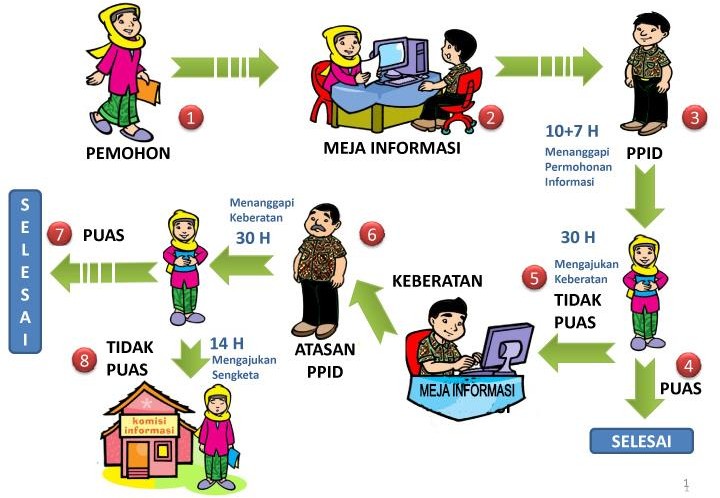 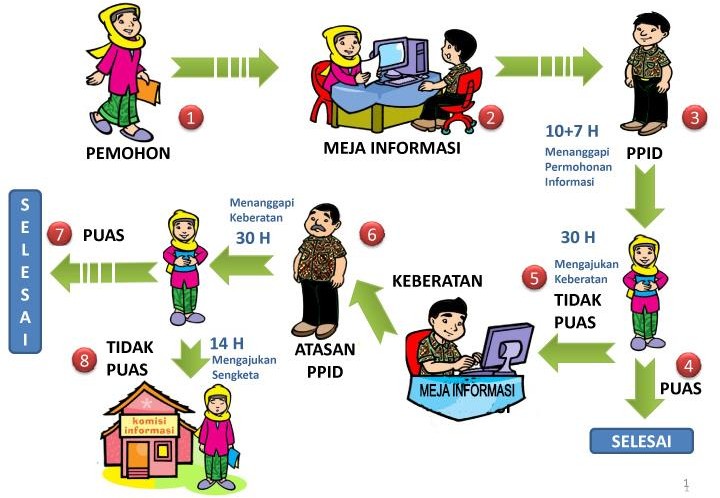 Permohonan Informasi :Website	:	https://ppid.nganjukkab.go.id/page/opd/kecbaron/form-permohonan-informasiEmail	:	kecamatanbaron4@gmail.com Alamat Kantor :	Jalan Raya Baron No. 134Tata Cara / SOP (Standar Operasional Prosedur) Permohonan Informasi Publik https://drive.google.com/drive/folders/1R7CJU1PphenUlgtbksUCmaMiIyKu1iHPPENGAJUAN KEBERATANAlur Pengajuan Keberatan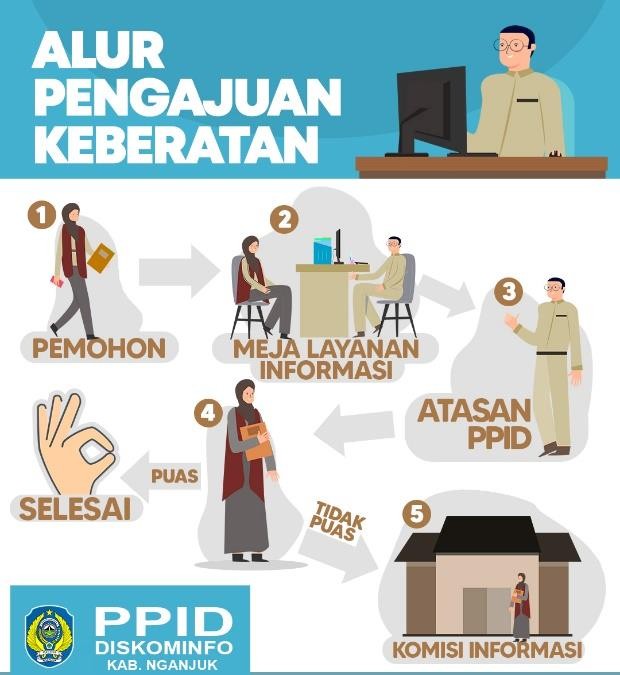 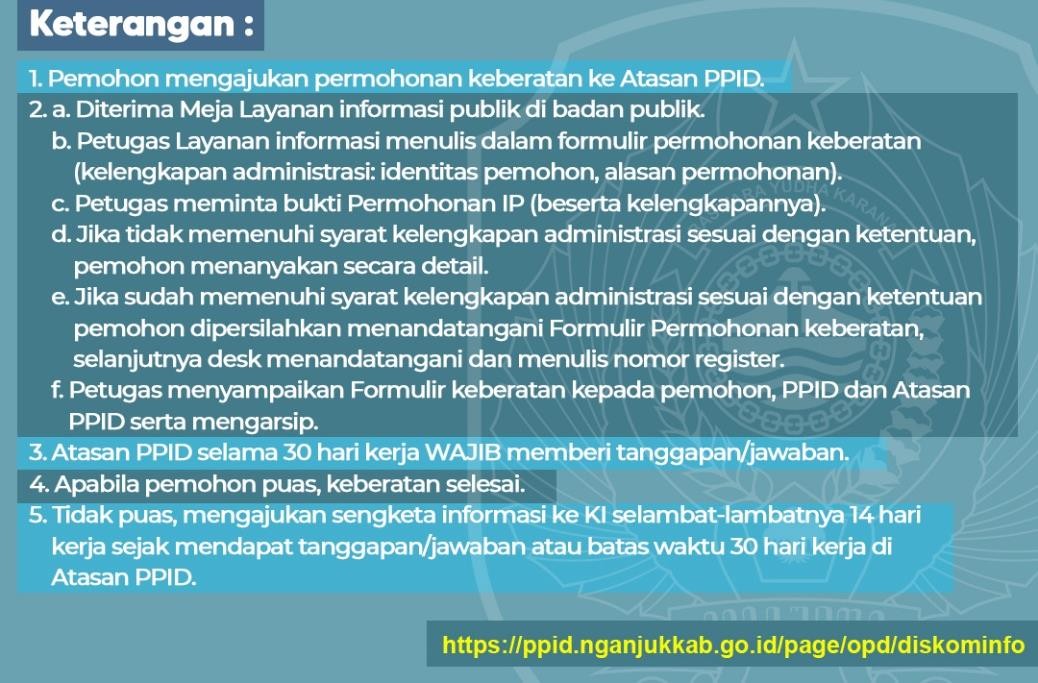 Tata	Cara	/	SOP	(Standar	Operasional	Prosedur)	Pengajuan Keberatanhttps://drive.google.com/drive/folders/1cyJPXOdkx2Jm5530Gdz6LQu9Vv7vA2FUPENYELESAIAN SENGKETA INFORMASIAlur Penyelesaian Sengketa Informasi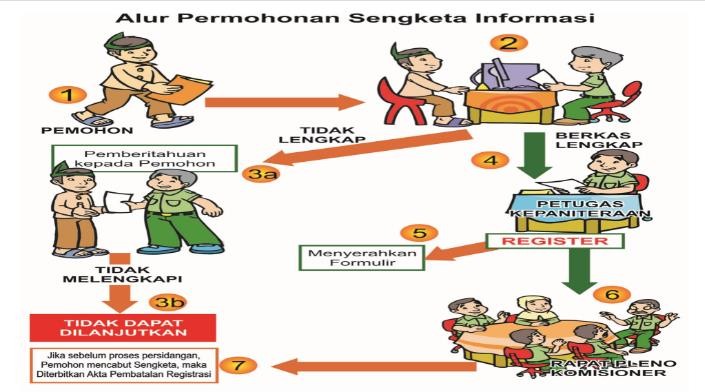 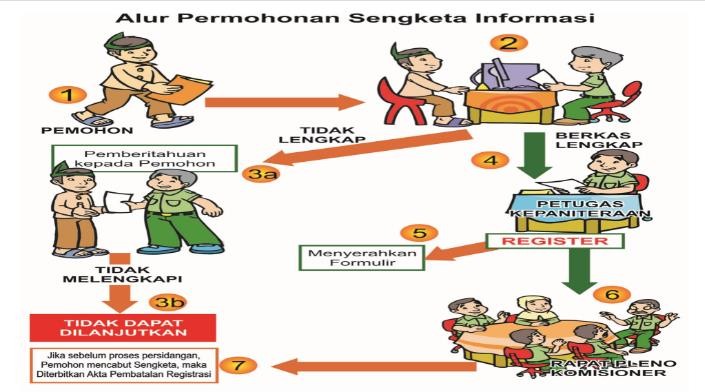 Tata	Cara	/	SOP	(Standar	Operasional	Prosedur)	Penyelesaian Sengketa Informasi https://drive.google.com/drive/folders/1HqlFZU2fU4WtfOj2XYqrNPeI895TTi_C